A Seminar On “Name of the Seminar Topic by Student for submission TE Mech Semester II in 2019”Submitted ByX. Y. ZZZZZExam. Seat. No.: T111111111Under the guidance of Prof. A. B. CCCCCDepartment of Mechanical Engineering[Academic Year: 2018-19]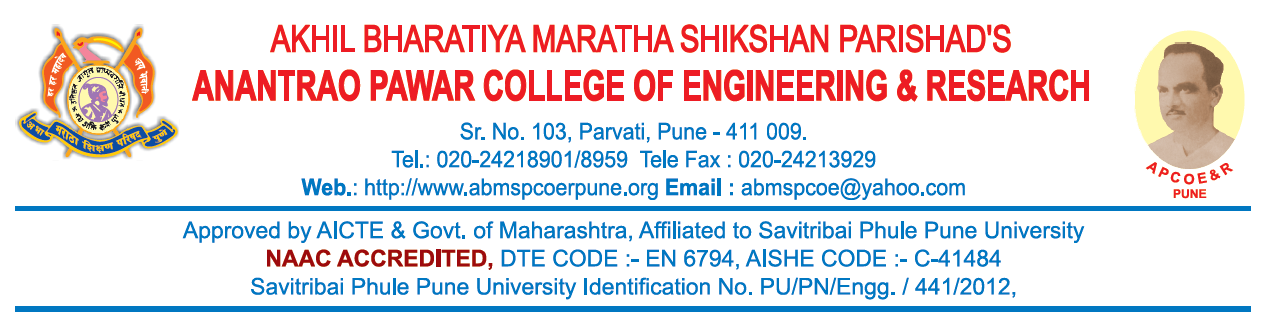 Department of Mechanical EngineeringCERTIFICATEThis is to certify that Mr / Ms _____________________________________ has successfully completed the Seminar entitled “_________________________________________________________________” under my supervision, in the partial fulfillment of Third Year of Bachelor Degree in Mechanical  Engineering of Savitribai Phule Pune University.Date:            /        /2019Place: APCOE&R, PuneExam. Seat No.:  _______________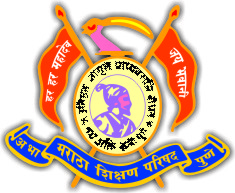 A.B.M.S.Parishad’s ANANTRAO PAWAR COLLEGE OF ENGINEERING & RESEARCH Parvati, Pune[Accredited by NAAC]  Prof. A.B. CCCCC                 Guide	            Prof. G. E. Kondhalkar                            Head Mechanical Engineering Department  External Examiner             Dr. S. B. Thakare                     Principal